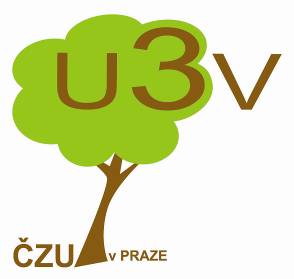 Přihláška ke studiu Univerzity třetího věku na ČZUpro akademický rok 2023/2024Přihlášku zašlete písemně, e-mailem nebo přineste osobně na oddělení vědy a výzkumu FTZ nejpozději do 1. září 2023. Kontakt: Mgr. Martina Gregorová, klimova@ftz.czu.cz tel. 224382021ČZU v PrazeFTZ Oddělení pro Vědu a VýzkumKamýcká 129165 00  Praha 6Jméno, příjmení, titul:    Jméno, příjmení, titul:    Jméno, příjmení, titul:    Nejvyšší dosažené vzdělání:Nejvyšší dosažené vzdělání:Nejvyšší dosažené vzdělání:Nejvyšší dosažené vzdělání:Nejvyšší dosažené vzdělání:Nejvyšší dosažené vzdělání:Datum a místo narození:  Datum a místo narození:  Datum a místo narození:  Datum a místo narození:  Datum a místo narození:  Rodné číslo (nezbytné z důvodů studijní evidence):  Rodné číslo (nezbytné z důvodů studijní evidence):  Rodné číslo (nezbytné z důvodů studijní evidence):  Rodné číslo (nezbytné z důvodů studijní evidence):  Rodné číslo (nezbytné z důvodů studijní evidence):  Rodné číslo (nezbytné z důvodů studijní evidence):  Rodné číslo (nezbytné z důvodů studijní evidence):  Adresa bydliště (+PSČ):Adresa bydliště (+PSČ):Adresa bydliště (+PSČ):Adresa bydliště (+PSČ):Tel./mobil:  Tel./mobil:  E-mail:  Přihlašuji se do programu:Přihlašuji se do programu:Přihlašuji se do programu:Tropické zemědělství  v rozsahu  4semestrů na   FTZ. semestrů na   FTZ. 